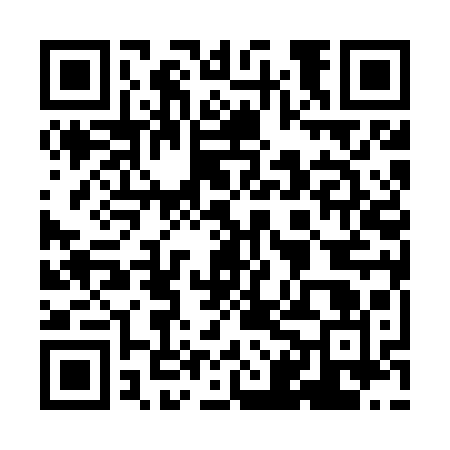 Ramadan times for Tobraotsa, EstoniaMon 11 Mar 2024 - Wed 10 Apr 2024High Latitude Method: Angle Based RulePrayer Calculation Method: Muslim World LeagueAsar Calculation Method: HanafiPrayer times provided by https://www.salahtimes.comDateDayFajrSuhurSunriseDhuhrAsrIftarMaghribIsha11Mon4:244:246:3712:204:016:056:058:1012Tue4:214:216:3412:204:026:076:078:1213Wed4:184:186:3112:204:046:106:108:1514Thu4:154:156:2812:204:066:126:128:1815Fri4:124:126:2612:194:086:146:148:2016Sat4:084:086:2312:194:106:166:168:2317Sun4:054:056:2012:194:126:196:198:2518Mon4:024:026:1712:184:146:216:218:2819Tue3:583:586:1412:184:156:236:238:3120Wed3:553:556:1112:184:176:256:258:3421Thu3:523:526:0912:184:196:286:288:3622Fri3:483:486:0612:174:216:306:308:3923Sat3:453:456:0312:174:226:326:328:4224Sun3:413:416:0012:174:246:346:348:4525Mon3:373:375:5712:164:266:376:378:4826Tue3:343:345:5412:164:286:396:398:5127Wed3:303:305:5212:164:296:416:418:5428Thu3:263:265:4912:154:316:436:438:5729Fri3:223:225:4612:154:336:466:469:0030Sat3:193:195:4312:154:346:486:489:0331Sun4:154:156:401:155:367:507:5010:061Mon4:114:116:381:145:387:527:5210:092Tue4:074:076:351:145:397:547:5410:133Wed4:034:036:321:145:417:577:5710:164Thu3:593:596:291:135:437:597:5910:195Fri3:543:546:261:135:448:018:0110:236Sat3:503:506:231:135:468:038:0310:267Sun3:463:466:211:135:478:068:0610:308Mon3:413:416:181:125:498:088:0810:349Tue3:373:376:151:125:518:108:1010:3710Wed3:323:326:121:125:528:128:1210:41